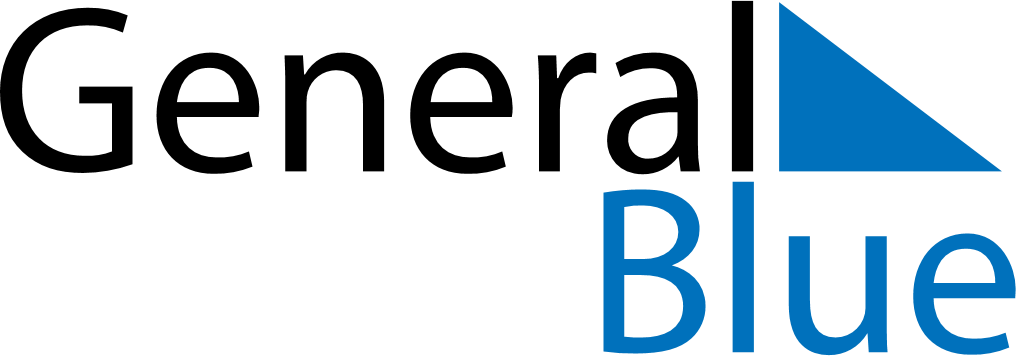 November 2023November 2023November 2023Dominican RepublicDominican RepublicSUNMONTUEWEDTHUFRISAT1234567891011Constitution Day12131415161718192021222324252627282930